     F/I/4.2/03/01 – wyd. 7 z dn. 12.04.2016 r.     Podstawa prawna:1.Ustawa Prawo o aktach stanu cywilnego z dnia 28.11.2014 r.- art. 35 i 37I Wymagane dokumenty1.Wniosek o sprostowanie aktu stanu cywilnego- formularz USC.K16.F1,2.Wniosek o uzupełnienie aktu stanu cywilnego- formularz USC.K16.F2,3. Dowody osobiste do wglądu,II Opłaty1. Opłata skarbowa za sprostowanie lub uzupełnienie aktu- 39,00 zł.Opłatę należy wnieść w Kasie Urzędu Miejskiego w Płońsku - parter budynku, kasa czynna pon. od godz.8:00 –18:00 (przerwy 11:00 –11:30, 15:00 – 16:00) wt.- pt. od godz. 8:00 – 15:15 (przerwa 11:00 – 11:30) lub bezgotówkowo na konto Urzędu –  nr rachunku 30 8230 0007 0004 5636 2000 0001 (Bank Spółdzielczy w Płońsku)III Termin załatwienia sprawyNiezwłocznieIV Jednostka odpowiedzialnaUrząd Stanu Cywilnego, ul. Płocka 39, 09-100 PłońskPrzyjęcie dokumentów/Załatwienie sprawy:Urząd Stanu Cywilnego (wejście od ul.1 –ego Maja lub ul. ZWM)tel. 023 662 29 09e-mail: plonsk@plonsk.pl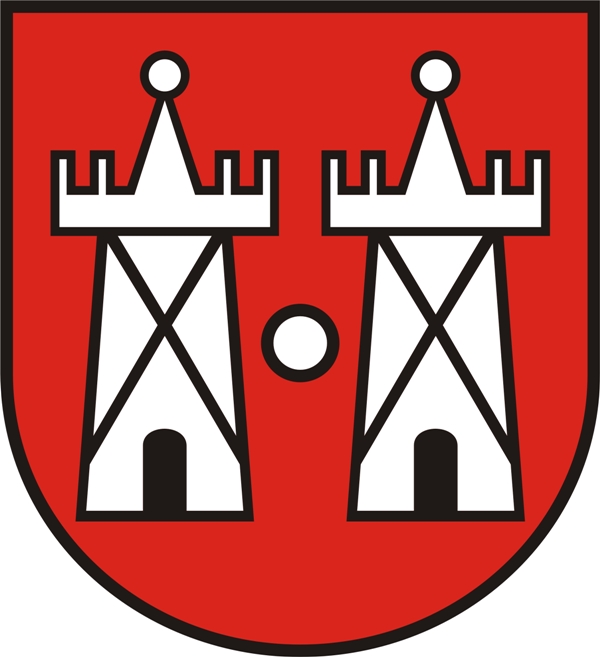 KARTA INFORMACYJNAUSC.K16KARTA INFORMACYJNAStrona 1 z 1SPROSTOWANIE LUB UZUPEŁNIENIE AKTU STANU CYWILNEGOWydanie: 2SPROSTOWANIE LUB UZUPEŁNIENIE AKTU STANU CYWILNEGOData wydania:12.09.2016 r.Opracowała/dataSprawdził/Zatwierdził/DataNr egz.B.Cywińska-Różycka,	12.09.2016PodinspektorA.Szymańska, 13.09.2016 r.Z-ca kierownika